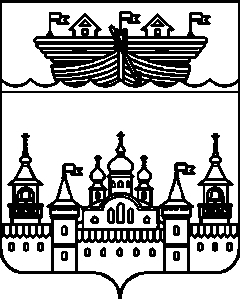 АДМИНИСТРАЦИЯ ГЛУХОВСКОГО СЕЛЬСОВЕТАВОСКРЕСЕНСКОГО МУНИЦИПАЛЬНОГО РАЙОНАНИЖЕГОРОДСКОЙ ОБЛАСТИПОСТАНОВЛЕНИЕ17 января 2023 года										 № 3Об обеспечении безопасности населения на водных объектах в период празднования крещенских праздниковВ соответствии с постановлением Правительства Нижегородской области от 14 мая 2005 года № 120 «Об утверждении правил охраны жизни людей на водных объектах в Нижегородской области», в целях обеспечения безопасности людей на водных объектах, в период празднования крещенских праздников администрация Глуховского сельсовета Воскресенского муниципального района постановляет:1.В местах проведения праздничных мероприятий ограничить доступ населения на лед водоемов. Изготовить и установить на водоемах предупреждающие аншлаги, о запрете выхода людей на лед.2.Оказывать помощь приходам в организации мест проведения крещенских праздников. Мероприятия проводить с соблюдением требований санитарного законодательства.3.Организовать дежурство ответственных должностных лиц, задействованных в проведении крещенских праздников, на всех объектах с массовым пребыванием людей, обеспечить их средствами связи для экстренного вызова оперативных служб при возникновении различных чрезвычайных ситуаций.3. Обнародовать настоящее постановление путем вывешивания на информационном стенде в администрации Глуховского сельсовета и разместить в информационно-телекоммуникационной сети Интернет на официальном сайте администрации Воскресенского муниципального района.4.Контроль за исполнением постановления оставляю за собой.Глава администрации Глуховского сельсовета						И.Ю. Дубова